lMADONAS NOVADA PAŠVALDĪBA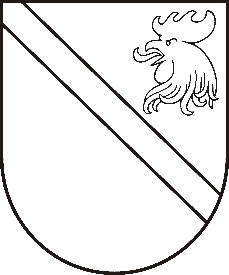 Reģ. Nr. 90000054572Saieta laukums 1, Madona, Madonas novads, LV-4801 t. 64860090, fakss 64860079, e-pasts: dome@madona.lv ___________________________________________________________________________MADONAS NOVADA PAŠVALDĪBAS DOMESLĒMUMSMadonā2018.gada 31.maijā								Nr.203									(protokols Nr.9, 8.p.)Par zemes gabala ar kadastra apzīmējumu 7062 006 0168 Kalsnavas pagastā, Madonas novadā, sadalīšanuMadonas novada Kalsnavas pagasta pārvalde ir uzsākusi pasākumus, lai sakārtotu Madonas novada pašvaldības īpašuma tiesības uz Madonas novada pašvaldības tiesiskajā valdījumā esošo zemes vienību, ar kadastra apzīmējumu 7062 006 0168, kas saskaņā ar 2008.gada 24.septembra Kalsnavas pagasta padomes lēmumu nr.9.10.1 “Par zemes piekritību pašvaldībai” piekrīt pašvaldībai.Kalsnavas pagasta pārvalde, veicot Madonas novada pašvaldībai piekritīgās zemes vienības “Krasti” ar kadastra apzīmējumu 7062 006 0168, kadastrālo uzmērīšanu, tika konstatēts, ka uz zemes vienības atrodas būve, kuras piederība nav noskaidrota. Līdz ar to ir nepieciešams atdalīt zemes gabalu 0.2 ha platībā no zemes vienības ar kadastra apzīmējumu 7062 006 0168 un izveidot jaunu nekustamo īpašumu. Noklausījusies Kalsnavas pagasta pārvaldes vadītāja A.Mūrmaņa sniegto informāciju, pamatojoties uz likuma „Par pašvaldībām” 21.panta 27.punktu, „Nekustamā īpašuma valsts kadastra likuma” 9.panta 1.daļu, 20.06.2006 MK noteikumiem Nr.496 „Nekustamā īpašuma lietošanas mērķu klasifikācijas un nekustamā īpašuma lietošanas mērķu noteikšanas un maiņas kārtība” 3.daļas 18.punktu, ņemot vērā 16.05.2018. Uzņēmējdarbības, teritoriālo un vides jautājumu komitejas atzinumu, atklāti balsojot: PAR – 13 (Zigfrīds Gora, Ivars Miķelsons, Andrejs Ceļapīters, Artūrs Čačka, Antra Gotlaufa, Artūrs Grandāns, Gunārs Ikaunieks, Valda Kļaviņa, Andris Sakne, Rihards Saulītis, Aleksandrs Šrubs, Gatis Teilis, Kaspars Udrass), PRET – NAV,  ATTURAS – NAV, Madonas novada pašvaldības dome  NOLEMJ:Atdalīt no Madonas novada pašvaldībai piekrītošās zemes vienības Kalsnavas pagastā ar kadastra apzīmējumu 7062 006 0168 zemes daļu 0.20 ha platībā, Pielikums Nr.1, kas ir šī lēmuma neatņemama sastāvdaļa.Atdalītajai zemes vienības daļai piešķirt jaunu kadastra apzīmējumu.Atdalītajai zemes vienībai piešķirt nosaukumu “Krasti 1” Kalsnavas pagasts, Madonas novads.Atdalītajai zemes vienībai piešķirt lietošanas mērķi 0101 Zeme, uz kuras galvenā saimnieciskā darbība ir lauksaimniecībaPaliekošo zemes vienību izveidot, kā jaunu īpašumu, Pielikums Nr.2, kas ir šī lēmuma neatņemama sastāvdaļa.                                                                                                                                                                                                                                                                                    Paliekošajai zemes vienībai piešķirt nosaukumu “Krasti” Kalsnavas pagasts, Madonas novads.Paliekošajai zemes vienībai piešķirt lietošanas mērķi 0101 Zeme, uz kuras galvenā saimnieciskā darbība ir lauksaimniecība.Saskaņā ar Administratīvā procesa likuma 188.panta pirmo daļu, lēmumu var pārsūdzēt viena mēneša laikā no lēmuma spēkā stāšanās dienas Administratīvajā rajona tiesā.Saskaņā ar Administratīvā procesa likuma 70.panta pirmo daļu, lēmums stājas spēkā ar brīdi, kad tas paziņots adresātam.Domes priekšsēdētāja vietnieks					Z.Gora